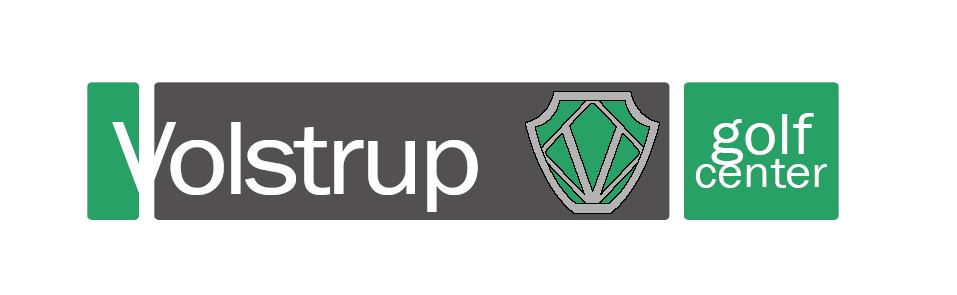 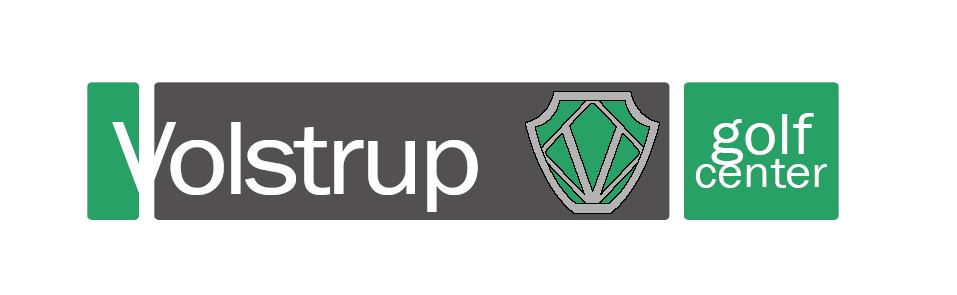 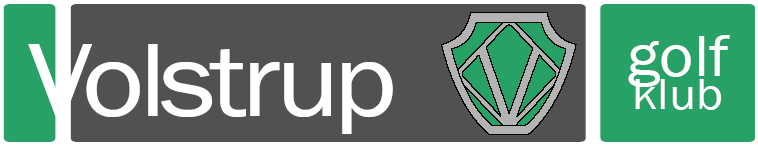 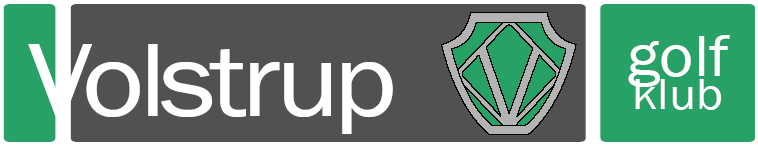                                                        Referat af: Ekstra ordinær generalforsamling i Volstrup Golf KlubOnsdag, den 12.april 2023 kl. 16.30 i Volstrup Golfcenter.Dagsorden:Valg af dirigent. Formand Susanne blev valgt enstemmigt til dirigenrollen. Hun oplyste bl.a.om den ekstra ordinære generalforsamlings lovlighed m.h.t. tidsfrister jfr. vedtægter. Endvidere gennemgik Susanne årsagen til denne ekstra ordinære generalforsamling.Vedtagelse af forslag om ændringer af vedtægter. Elmo orienterede kort om det nye sæt vedtægter, hvorefter vi gik over til afstemning. Alle tilstedeværende stemte for en vedtagelse, som hermed er ændret med virkning fra 2024.Eventuelt. Ingen bemærkninger.Volstrup, den 12. april 2023Dirigent:Susanne Nielsen